UN MOMENTO DE CORRESPONSABILIDADSegundo Domingo de AdvientoFin de semana del 4 /5 de diciembre de 2021En la segunda lectura de hoy, San Pablo ora con alegríay confianza por sus amigos en la comunidad cristiana de Filipos. Se siente alentado porque la comunidad se ha unido con él para proclamar el Evangelio. Él ve la presencia activa de Cristo y el plan de salvación obrando en la comunidad. El plan global de Dios es poco claro para nosotros. Pero cuando nosotros vemos evidencia de Dios obrando a través de otros,¿no nos da esto una razón de esperanza de que Cristo está vivo entre nosotros?  ¿El testimonio de otros nos ayuda en nuestra propia vida de oración? ¿Nos inspira a unirnos con otros en la promoción del Evangelio? Durante esta segunda semana de Adviento tome un tiempo para la reflexión acerca de cómo ve usted la presencia de Cristo en su comunidad.Tercer Domingo de AdvientoFin de semana del 11/12 de diciembre de 2021En el Evangelio de hoy escuchamos la profunda pregunta de corresponsabilidad hecha al profeta Juan el Bautista:“¿Qué debemos hacer?” cada grupo quiere saber la respuesta apropiada al llamado de Juan; cada respuesta señala cómo deben ellos tratar a otros. Juan no dice simplemente, “Bautícense.” Más bien, él se dirige a sus obras y a sus relaciones personales. El mensaje de Juan es simple: eljuicio está cerca, y el arrepentimiento incluye tratar biena los demás. Debemos estar dispuestos a compartir lo que tenemos con los más necesitados. Escuchar a Juan el Bautista es ser llamado a rendir cuentas. ¿Doy solamente de lo queme sobra, o soy el buen corresponsable dispuesto a hacer sacrificios diarios para ayudar a otros?Cuarto Domingo de AdvientoFin de semana del 18/19 de diciembre de 2021Al acercarnos a la Fiesta de la Natividad, escuchamos dos veces la audaz proclamación de corresponsabilidad en la segunda lectura de hoy de la Carta a los Hebreos: “¡He aquí, que vengo a hacer tu voluntad, Oh Dios!” ¿Quién es este Jesús? ¿Quiénes somos nosotros que debemos seguirle?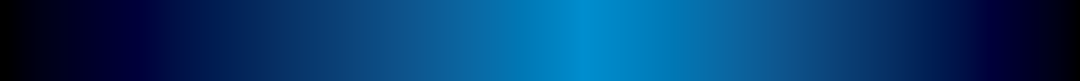 Muchos le quieren como un amigo, un guía, un rey, un abogado. Nosotros anhelamos ver el rostro de Dios. Jesús revela la naturaleza de Dios, el siervo enviado para darnos nueva vida en Él. Tome tiempo para meditar: ¿tenemos el valor de seguir a Jesús? ¿Tenemos el valor de mostrar a otros el rostro de Dios? ¿Estamos dispuestos a decir, “he aquí, que vengo a hacer tu voluntad, Señor?”La Natividad del Señor (Día de la Navidad) Sábado 25 de diciembre de 2021En la Misa de Navidad de hoy, al amanecer escuchamos de la lectura del Evangelio que Dios ha entrado en el mundo silenciosamente. No en la gran ciudad de Jerusalén, sino enun pequeño pueblo a unas cinco millas al sur. No a una noble familia, sino a una humilde pareja que protegió al recién nacido en un pesebre. No anunciado por edictos reales,sino por pastores comunes, los primeros heraldos humanos del nacimiento de Cristo. Como corresponsables cristianos simplemente permitimos a Cristo vivir en nosotros sin importar cuáles sean nuestras circunstancias. Permitimos que Cristo comparta su amor con nosotros y refleje ese amor a losdemás. Ahora somos los heraldos de la Encarnación de Cristo.¡Qué inimaginable don de un Señor generoso! Los buenos corresponsables se regocijan en este don y dan gloria a Dios.Fiesta de la Sagrada Familia de Jesús, María y JoséDomingo 26 de diciembre de 2021El objetivo final de la Carta de San Pablo a los Colosenses es enseñar a la comunidad cómo profundizar su relación con Cristo Jesús. Su lista de virtudes resume los ideales de lacorresponsabilidad comunal: compasión, bondad, humildad, gentileza y paciencia. Para San Pablo, practicar estas virtudes abre nuestros corazones a Cristo como individuos y como comunidad de culto. Así debe vivir la comunidad cristiana. Así es como sus miembros deben conducirse en su trato conotros, particularmente con los demás creyentes. A medida que nos acercamos al nuevo año, ¿cómo podríamos abrazar unade estas virtudes más plenamente para profundizar nuestra relación con Jesús?International Catholic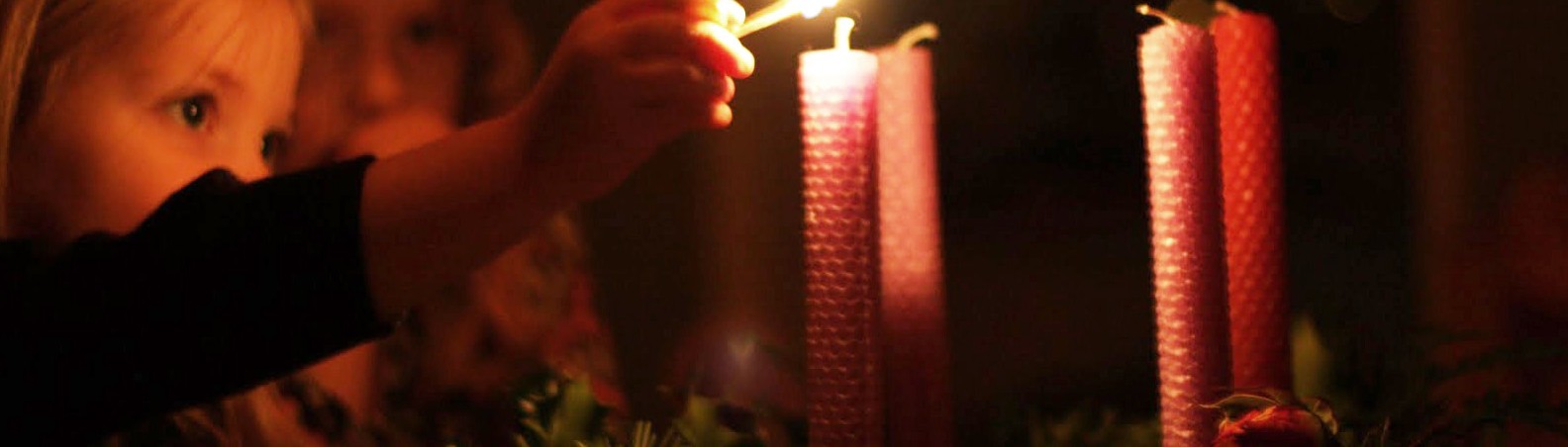 Stewardship CouncilICSC@catholicstewardship.org(800) 352-3452www.catholicstewardship.com